ВАКАНСИЯ
В Университетский центр Интернет ЯрГУ им. П.Г.Демидова нужен ИТ-специалист начального уровня, который будет постепенно расти в знаниях и умениях.

Что нужно будет делать:
- устанавливать операционные системы;
- управлять приложениями;
- диагностировать проблемы с программным обеспечением и сетями передачи данных;
- переносить данные между устройствами;
- "спасать" данные с жестких дисков;
- выполнять модульный ремонт компьютеров - замена компонентов.

З/п от 20 тыс. руб.

КОНТАКТНАЯ ИНФОРМАЦИЯ:
Вопросы и запись на собеседование: o.bizin@uniyar.ac.ru, (4852) 79-77-25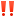 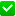 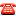 ВАКАНСИЯ
Компания ЯР.СОМ ищет сотрудников

УСЛОВИЯ:
- Удобный гибкий график, возможность совмещения с учебой
- Возможность работы рядом с домом
- Стабильность и защищенность
- Достойная заработная плата

КОНТАКТНАЯ ИНФОРМАЦИЯ:
+7 921 145-76-09 Анастасия (WhatsApp, Viber)
yartele.comВАКАНСИЯ
Компания "ПЕРВЫЙ БИТ" - мы помогаем нашим клиентам становиться эффективнее, автоматизируя их бизнес.
Если тебе интересно развитие в области IT и ты только начинаете свою карьеру:
Пиши/звони - всё подробно расскажем!

КОНТАКТНАЯ ИНФОРМАЦИЯ:
WhatsApp, Telegram, Viber: +7 (910) 827-03-99 (Настя)ВАКАНСИЯ
В АО "Эр-Телеком Холдинг" открыта вакансия ИНЖЕНЕР ПО ОБСЛУЖИВАНИЮ (сегмент B2B)

ОБЯЗАННОСТИ:
• Выполнение сервисных заявок по инициативе Клиента (юридических лиц);
• Осуществление замены клиентского оборудования;
• Восстановление услуг после отключения Клиентов, проведение своевременного списания материалов;
• Обслуживание в профилактических целях сети доступа в2в на подведомственном участке;
• Участие в приемке ГУТС.

УСЛОВИЯ:
• Работа в федеральном телекоммуникационном Холдинге;
• Трудоустройство согласно ТК РФ, полностью официальная белая заработная плата (два раза в месяц, без задержек);
• График работы 5х2;
• Эффективные программы наставничества и обучения;
• Работа в стабильной команде профессионалов, участие в интересных масштабных проектах;
• Бонусное подключение к телеком-услугам Дом.ru;
• Возможность профессионального и карьерного роста в Холдинге Федерального уровня.

ТРЕБОВАНИЯ:
• Опыт работы с электроинструментом;
• Желателен опыт в настройке клиентского оборудования (роутеры, голосовые шлюзы, SIP-телефоны и т.д.);
• Важна ваша готовность к разъездному характеру работы.

КОНТАКТНАЯ ИНФОРМАЦИЯ:
Гой Светлана - HR-Generalist моб.: +7 (903) 638 00 01 svetlana.goi@domru.ru
Горин Алексей - aleksei.gorin@domru.ruВАКАНСИЯ

В АО «Почта России» требуются сотрудники, в том числе ОПЕРАТОР СОРТИРОВОЧНОГО ЦЕНТРА

УСЛОВИЯ: 
- стабильная заработная плата; 
- удобный график работы (есть вакансии на 0,5 ставки);
- возможность карьерного роста;
- развитие и обучение;
- работа в большом дружном коллективе. 

Кроме этого, у каждого сотрудника до 35 лет есть возможность присоединиться к составу Молодежного совета АО «Почта России». 

Молодежный совет – это группа активных, неравнодушных сотрудников, которые реализуют внутри и вне компании различные проекты:
- социальные;
- профориентационные;
- экологические;
- спортивные и многие другие, в том числе корпоративные мероприятия.
Это возможность заняться полезной, интересной, креативной деятельностью, а также раскрыть свои таланты и развиваться.

КОНТАКТНАЯ ИНФОРМАЦИЯ:
подробнее о вакансиях и условиях работы по телефонам
8-920-129-82-59
8-906-527-35-11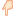 ВАКАНСИЯ
В мультибрендовый автотехцентр Моiка&Сервiс 
на постоянную работу требуется АВТОМОЙЩИК

САЙТ: https://moikaservice.ru

АДРЕС: г.Ярославль, ул.Полушкина Роща, д.16/90

УСЛОВИЯ:
- График работы 2/2 
- Заработная плата от 20 000 руб.
- Официальное трудоустройство, социальный пакет
- Возможен индивидуальный график работы

КОНТАКТНАЯ ИНФОРМАЦИЯ:
Телефон для связи 67-41-66.ВАКАНСИЯ
РАБОЧИЙ НА ПРОИЗВОДСТВО

ООО «ТГК-2 Энергоремонт» в связи с расширением проводит набор сотрудников на рабочие специальности (слесарь, электрогазосварщик).
Работа на Ярославских ТЭЦ

ОБЯЗАННОСТИ:
• ремонт основного и вспомогательного оборудования ТЭЦ
• ремонт оборудования тепловых сетей

ТРЕБОВАНИЯ:
• желателен опыт работы с электрифицированным и ручным слесарным инструментом
• приветствуется квалификация стропальщика, газорезчика
• опыт работы на производственном предприятии будет преимуществом

УСЛОВИЯ:
• трудоустройство в соответствии с ТК РФ с 1 дня
• официальная заработная плата
• бесплатное обучение на месте
• график работы 5/2, сб-вс выходные дни
• расширенный социальный пакет: полис ДМС (поликлиническое обслуживание в нескольких современных медицинских центрах города), материальная помощь к отпуску, индексация з/п, предоставление детских подарков на Новый год и путевок в детские оздоровительные лагеря, материальная помощь от Компании во время радостных и печальных жизненных событий: свадьба, рождение детей, утрата близких родственников


КОНТАКТНАЯ ИНФОРМАЦИЯ:
Контактное лицо Наталья
+7 (930) 129 51 45, +7 (4852) 79-75-71
baskovane@er.tgc-2.ruВАКАНСИЯ
Компания "ПЕРВЫЙ БИТ" приглашает ПРОГРАММИСТА-СТАЖЕРА 1С присоединиться к команде в отдел Внедрения.

ЧЕМ ТЫ БУДЕШЬ ЗАНИМАТЬСЯ В ОТДЕЛЕ ВНЕДРЕНИЯ:
· Установка, настройка, обновление программных продуктов 1С;
· Обучение и консультирование пользователей по ведению учета в различных конфигурациях 1С;
· Поиск и устранение ошибок пользователей;
· Разработка отчетов, обработок, внесение изменений в конфигурации на платформе 1С.

КОМПАНИЯ ЦЕНИТ СВОИХ СОТРУДНИКОВ И ПРЕДЛАГАЕТ:
· Заработная плата сдельная, от 15 т.р. на испытательном сроке, к 6-9 месяцу работы 50 т.р., к году от 70 т.р;
· График работы: пн-пт с 9:00 до 18:00
· Эффективная система ввода в должность через индивидуальные планы развития, самообучение и наставничество;
· Сертификация в 1С за счет компании;
· Официальное трудоустройство по ТК РФ с первого дня;
· Льготный ДМС, компенсация проезда и связи.

КОНТАКТНАЯ ИНФОРМАЦИЯ:
Если тебе интересно развитие в области 1С, ты только начинаете свою карьеру и тебя не пугают трудности:
Пиши ALBelyaykova@1cbit.ru
Звони 8 (910) 8270399ВАКАНСИЯ
Мебельная компания Профи приглашает на работу 
активных молодых людей

Компания 20 лет занимаемся оснащением мебелью офисов, гостиниц, ресторанов, образовательных, медицинских и других общественных учреждений.

У вас есть возможность получить практический опыт, обрести свое дело внутри развивающейся компании. От вас требуются стремление учиться и развиваться.

УСЛОВИЯ:
• обучение техникам продаж, ведению переговоров
• возможность карьерного роста 
• возможность создать и возглавить собственное направление бизнеса
• верхний предел заработной платы не ограничен, зависит от результата
• график работы гибкий

РАБОЧИЕ ФУНКЦИИ:
• активный поиск и привлечение клиентов
• продвижение компании 
• ведение переговоров
• заключение договоров
• оформление торговых предложений и документов
• подбор и создание проектов расстановки мебели в помещениях
• консультирование и обслуживание клиентов

КАЧЕСТВА И НАВЫКИ: 
• организованность, 
• ответственность, 
• настойчивость, 
• нацеленность на результат, 
• навык коммуникации, 
• умение работать в команде.

КОНТАКТНАЯ ИНФОРМАЦИЯ:
Телефон: 8(930) 115 16 06 Светлана.